АДМИНИСТРАЦИЯ           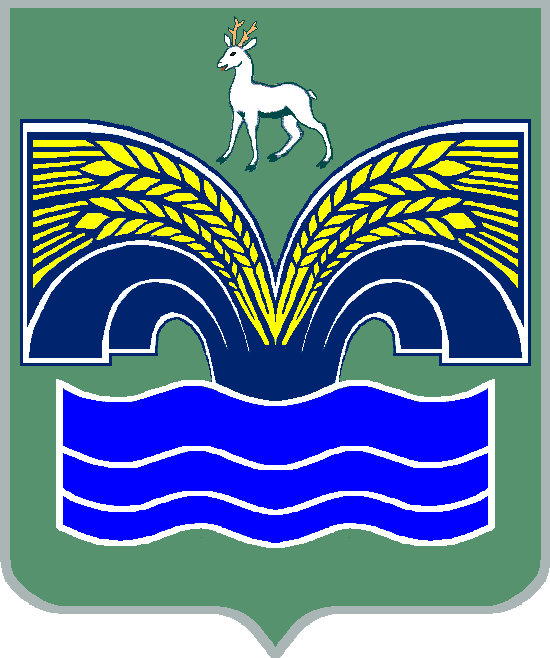 СЕЛЬСКОГО ПОСЕЛЕНИЯ ХИЛКОВО                                     МУНИЦИПАЛЬНОГО РАЙОНА КРАСНОЯРСКИЙ                           САМАРСКОЙ ОБЛАСТИ                                                 ПОСТАНОВЛЕНИЕ                    ПРОЕКТ                                                                                                                  от ___________ 2023 года  № __Об утверждении Перечня муниципальных программсельского поселения Хилково муниципального района Красноярский Самарской области на 2024 годВ соответствии с пунктом 3 части 4 статьи 36 Федерального закона от 06.10.2003 № 131-ФЗ «Об общих принципах организации местного самоуправления в Российской Федерации», пунктом 3 статьи 42 Устава сельского поселения Хилково муниципального района Красноярский Самарской области, принятого решением Собрания представителей сельского поселения Хилково муниципального района Красноярский Самарской области от 13.07.2015 № 18, пунктом 3.3 Постановления Администрации сельского поселения Хилково муниципального района Красноярский  от 06.08.2013 г. № 93 «О муниципальных долгосрочных целевых программах», Администрация сельского поселения Хилково муниципального района Красноярский Самарской области ПОСТАНОВЛЯЕТ:         1. Утвердить прилагаемый Перечень муниципальных программ сельского поселения Хилково муниципального района Красноярский Самарской области на 2024 год.         2. Разместить настоящее постановление на официальном сайте администрации муниципального района Красноярский Самарской области в сети «Интернет».         3. Настоящее постановление довести до сведения всех заинтересованных лиц.          4.  Настоящее постановление вступает в силу со дня его подписания.  Глава сельского поселения Хилково     муниципального района КрасноярскийСамарской области              	                                                          О.Ю. Долгов                                                                                                                                                                                                    Приложение                                                                                                                                                                                                                                               Утвержден                                                                                                                                                                                                 Постановлением администрации                                                                                                                                                                                                   сельского поселения Хилково муниципального района Красноярский                                                                                                                                                                                                     Самарской области                                                                                                                                                                                                        от  _________ 2023 года № ___Перечень муниципальных программ сельского поселения Хилково муниципального района Красноярский Самарской области на 2024 год№ п/пНаименование муниципальной программыНаправление реализации муниципальной программыКоординатор муниципальной программыОтветственный исполнитель муниципальной программы1Развитие малого и среднего предпринимательства на территории сельского поселения Хилково муниципального района Красноярский Самарской области на 2024-2026 годы.ПредпринимательствоГлава сельского поселения Хилково муниципального района Красноярский Самарской областиАдминистрация сельского поселения Хилково муниципального района Красноярский Самарской области2Модернизация и развитие автомобильных дорог общего пользования местного значения в сельском поселении Хилково муниципального района Красноярский Самарской области на 2024-2026 годыАвтомобильно-дорожная инфраструктураГлава сельского поселения Хилково муниципального района Красноярский Самарской областиАдминистрация сельского поселения Хилково муниципального района Красноярский Самарской области3Профилактика терроризма и экстремизма, а также минимизация и (или) ликвидация последствий проявления терроризма и экстремизма на территории сельского поселения Хилково муниципального района Красноярский Самарской области на 2023-2027 годыПрофилактика терроризма и экстремизмаГлава сельского поселения Хилково муниципального района Красноярский Самарской областиАдминистрация сельского поселения Хилково муниципального района Красноярский Самарской области